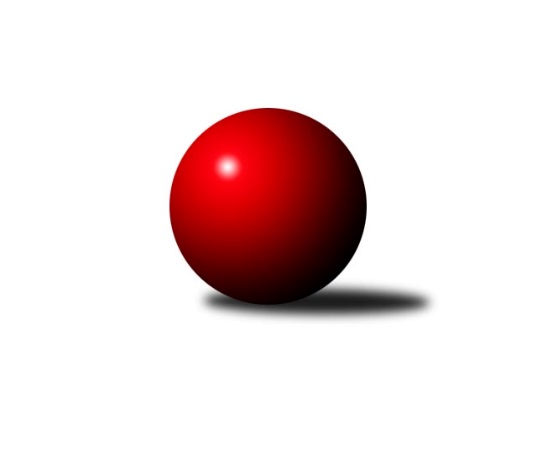 Č.1Ročník 2023/2024	9.5.2024 Východočeská divize dorostu 2023/2024Statistika 1. kolaTabulka družstev:		družstvo	záp	výh	rem	proh	skore	sety	průměr	body	plné	dorážka	chyby	1.	Náchod B	1	1	0	0	8 : 0 	(5.0 : 1.0)	1202	2	853	349	36	2.	Rybník A	1	1	0	0	6 : 2 	(5.0 : 1.0)	1293	2	887	406	23	3.	Pardubice A	1	1	0	0	6 : 2 	(3.0 : 1.0)	1211	2	833	378	20	4.	Solnice A	1	0	0	1	2 : 6 	(1.0 : 5.0)	1280	0	893	387	30	5.	Trutnov A	1	0	0	1	2 : 6 	(1.0 : 3.0)	1120	0	778	342	26	6.	Hylváty B	1	0	0	1	0 : 8 	(1.0 : 5.0)	1064	0	806	258	56Tabulka doma:		družstvo	záp	výh	rem	proh	skore	sety	průměr	body	maximum	minimum	1.	Náchod B	1	1	0	0	8 : 0 	(5.0 : 1.0)	1202	2	1202	1202	2.	Pardubice A	1	1	0	0	6 : 2 	(3.0 : 1.0)	1211	2	1211	1211	3.	Trutnov A	0	0	0	0	0 : 0 	(0.0 : 0.0)	0	0	0	0	4.	Hylváty B	0	0	0	0	0 : 0 	(0.0 : 0.0)	0	0	0	0	5.	Rybník A	0	0	0	0	0 : 0 	(0.0 : 0.0)	0	0	0	0	6.	Solnice A	1	0	0	1	2 : 6 	(1.0 : 5.0)	1280	0	1280	1280Tabulka venku:		družstvo	záp	výh	rem	proh	skore	sety	průměr	body	maximum	minimum	1.	Rybník A	1	1	0	0	6 : 2 	(5.0 : 1.0)	1293	2	1293	1293	2.	Pardubice A	0	0	0	0	0 : 0 	(0.0 : 0.0)	0	0	0	0	3.	Solnice A	0	0	0	0	0 : 0 	(0.0 : 0.0)	0	0	0	0	4.	Náchod B	0	0	0	0	0 : 0 	(0.0 : 0.0)	0	0	0	0	5.	Trutnov A	1	0	0	1	2 : 6 	(1.0 : 3.0)	1120	0	1120	1120	6.	Hylváty B	1	0	0	1	0 : 8 	(1.0 : 5.0)	1064	0	1064	1064Tabulka podzimní části:		družstvo	záp	výh	rem	proh	skore	sety	průměr	body	doma	venku	1.	Náchod B	1	1	0	0	8 : 0 	(5.0 : 1.0)	1202	2 	1 	0 	0 	0 	0 	0	2.	Rybník A	1	1	0	0	6 : 2 	(5.0 : 1.0)	1293	2 	0 	0 	0 	1 	0 	0	3.	Pardubice A	1	1	0	0	6 : 2 	(3.0 : 1.0)	1211	2 	1 	0 	0 	0 	0 	0	4.	Solnice A	1	0	0	1	2 : 6 	(1.0 : 5.0)	1280	0 	0 	0 	1 	0 	0 	0	5.	Trutnov A	1	0	0	1	2 : 6 	(1.0 : 3.0)	1120	0 	0 	0 	0 	0 	0 	1	6.	Hylváty B	1	0	0	1	0 : 8 	(1.0 : 5.0)	1064	0 	0 	0 	0 	0 	0 	1Tabulka jarní části:		družstvo	záp	výh	rem	proh	skore	sety	průměr	body	doma	venku	1.	Trutnov A	0	0	0	0	0 : 0 	(0.0 : 0.0)	0	0 	0 	0 	0 	0 	0 	0 	2.	Solnice A	0	0	0	0	0 : 0 	(0.0 : 0.0)	0	0 	0 	0 	0 	0 	0 	0 	3.	Pardubice A	0	0	0	0	0 : 0 	(0.0 : 0.0)	0	0 	0 	0 	0 	0 	0 	0 	4.	Hylváty B	0	0	0	0	0 : 0 	(0.0 : 0.0)	0	0 	0 	0 	0 	0 	0 	0 	5.	Náchod B	0	0	0	0	0 : 0 	(0.0 : 0.0)	0	0 	0 	0 	0 	0 	0 	0 	6.	Rybník A	0	0	0	0	0 : 0 	(0.0 : 0.0)	0	0 	0 	0 	0 	0 	0 	0 Zisk bodů pro družstvo:		jméno hráče	družstvo	body	zápasy	v %	dílčí body	sety	v %	1.	Daniel Martinec 	Náchod B 	2	/	1	(100%)		/		(%)	2.	Kamil Dvořák 	Pardubice A 	2	/	1	(100%)		/		(%)	3.	Miroslav Kolář ml.	Rybník A 	2	/	1	(100%)		/		(%)	4.	Štěpán Tyč 	Náchod B 	2	/	1	(100%)		/		(%)	5.	Karolína Kolářová 	Rybník A 	2	/	1	(100%)		/		(%)	6.	Jakub Filipský 	Náchod B 	2	/	1	(100%)		/		(%)	7.	Daniel Luščák 	Solnice A 	2	/	1	(100%)		/		(%)	8.	Michal Turek 	Trutnov A 	2	/	1	(100%)		/		(%)	9.	Monika Nováková 	Pardubice A 	2	/	1	(100%)		/		(%)	10.	Vít Musil 	Pardubice A 	0	/	1	(0%)		/		(%)	11.	Adéla Komprsová 	Hylváty B 	0	/	1	(0%)		/		(%)	12.	Ondřej Herrman 	Rybník A 	0	/	1	(0%)		/		(%)	13.	Matyáš Hudeček 	Trutnov A 	0	/	1	(0%)		/		(%)	14.	Matouš Fiebinger 	Trutnov A 	0	/	1	(0%)		/		(%)	15.	Tobiáš Kozel 	Solnice A 	0	/	1	(0%)		/		(%)	16.	Said Babayev 	Hylváty B 	0	/	1	(0%)		/		(%)	17.	Filip Kouřim 	Solnice A 	0	/	1	(0%)		/		(%)	18.	Imamaddin Babayev 	Hylváty B 	0	/	1	(0%)		/		(%)Průměry na kuželnách:		kuželna	průměr	plné	dorážka	chyby	výkon na hráče	1.	Solnice, 1-2	1286	890	396	26.5	(428.8)	2.	Pardubice, 1-2	1165	805	360	23.0	(388.5)	3.	SKK Nachod, 1-4	1133	829	303	46.0	(377.7)Nejlepší výkony na kuželnách:Solnice, 1-2Rybník A	1293	1. kolo	Karolína Kolářová 	Rybník A	470	1. koloSolnice A	1280	1. kolo	Daniel Luščák 	Solnice A	446	1. kolo		. kolo	Miroslav Kolář ml.	Rybník A	446	1. kolo		. kolo	Filip Kouřim 	Solnice A	419	1. kolo		. kolo	Tobiáš Kozel 	Solnice A	415	1. kolo		. kolo	Ondřej Herrman 	Rybník A	377	1. koloPardubice, 1-2Pardubice A	1211	1. kolo	Monika Nováková 	Pardubice A	419	1. koloTrutnov A	1120	1. kolo	Kamil Dvořák 	Pardubice A	408	1. kolo		. kolo	Michal Turek 	Trutnov A	395	1. kolo		. kolo	Vít Musil 	Pardubice A	384	1. kolo		. kolo	Matyáš Hudeček 	Trutnov A	377	1. kolo		. kolo	Matouš Fiebinger 	Trutnov A	348	1. koloSKK Nachod, 1-4Náchod B	1202	1. kolo	Štěpán Tyč 	Náchod B	425	1. koloHylváty B	1064	1. kolo	Daniel Martinec 	Náchod B	404	1. kolo		. kolo	Jakub Filipský 	Náchod B	373	1. kolo		. kolo	Said Babayev 	Hylváty B	363	1. kolo		. kolo	Adéla Komprsová 	Hylváty B	351	1. kolo		. kolo	Imamaddin Babayev 	Hylváty B	350	1. koloČetnost výsledků:	8.0 : 0.0	1x	6.0 : 2.0	1x	2.0 : 6.0	1x